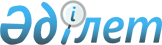 О внесении изменений и дополнений в решение Аксуского городского маслихата (XXXXI сессия, V созыв) от 24 декабря 2014 года № 304/41 "О бюджете города Аксу на 2015 - 2017 годы"Решение маслихата города Аксу Павлодарской области от 16 апреля 2015 года № 332/45. Зарегистрировано Департаментом юстиции Павлодарской области 28 апреля 2015 года № 4447      В соответствии с пунктом 1 статьи 106, пунктом 5 статьи 109 Бюджетного кодекса Республики Казахстан, подпунктом 1) пункта 1 статьи 6 Закона Республики Казахстан "О местном государственном управлении и самоуправлении в Республике Казахстан", решением сессии Павлодарского областного маслихата от 27 марта 2015 года № 336/40 "О внесении изменений и дополнений в решение областного маслихата от 12 декабря 2014 года № 299/37 "Об областном бюджете на 2015 - 2017 годы" Аксуский городской маслихат РЕШИЛ:

      1.  Внести в решение Аксуского городского маслихата (XXXXI сессия, V созыв) от 24 декабря 2014 года № 304/41 "О бюджете города Аксу на 2015 - 2017 годы" (зарегистрированное в Реестре государственной регистрации нормативных правовых актов за № 4251, опубликованное 9 января 2015 года в газетах "Аксу жолы", "Новый Путь" №1) следующие изменения и дополнения:
      в пункте 1:

      в подпункте 1):

      цифры "10173815" заменить цифрами "8272862";

      цифры "5273658" заменить цифрами "5254887";

      цифры "4796079" заменить цифрами "2913897";

      в подпункте 2) цифры "10213537" заменить цифрами "8309203";

      в подпункте 3):

      цифры "85418" заменить цифрами "2125188";

      цифры "99832" заменить цифрами "2139602";

      в подпункте 4):

      цифры "20000" заменить цифрами "23800";

      цифры "20000" заменить цифрами "23800";

      в подпункте 5) цифры "-145140" заменить цифрами "-2185329";

      в подпункте 6) цифры "145140" заменить цифрами "2185329";

      пункт 3 изложить в следующей редакции:

      "3. Утвердить перечень городских бюджетных программ на 2015 год по аппаратам акимов сельских округов, согласно приложению 5 и распределение трансфертов органам местного самоуправления в разрезе сельских округов на 2015 год, согласно приложению 6.";
      указанное решение дополнить приложением 6 согласно приложению 2 к настоящему решению;

      приложение 1 к указанному решению изложить в новой редакции согласно приложению 1 к настоящему решению.

      2.  Контроль за выполнением данного решения возложить на постоянную комиссию по вопросам экономики и бюджета городского маслихата.
      3.  Настоящее решение вводится в действие с 1 января 2015 года.


 Бюджет города Аксу на 2015 год Распределение трансфертов органам местного
самоуправления в разрезе сельских округов на 2015 год      тыс. тенге


					© 2012. РГП на ПХВ «Институт законодательства и правовой информации Республики Казахстан» Министерства юстиции Республики Казахстан
				
      Председатель сессии, секретарь

      городского маслихата

М. Омаргалиев
Приложение1
к решению Аксуского
городского маслихата
(XXXXV внеочередная сессия,
V созыв) от 16 апреля
2015 года № 332/45Приложение 1
к решению Аксуского
городского маслихата
(XXXXI сессия V созыв) от 24
декабря 2014 года № 304/41Категория

Категория

Категория

Категория

Категория

Сумма (тысяч тенге)

Класс

Класс

Класс

Класс

Сумма (тысяч тенге)

Подкласс

Подкласс

Подкласс

Сумма (тысяч тенге)

Наименование

Наименование

Сумма (тысяч тенге)

1

2

3

4

5

6

I. Доходы

8272862

1

Налоговые поступления

5254887

01

Подоходный налог

2498032

2

Индивидуальный подоходный налог

2498032

03

Социальный налог

1550375

1

Социальный налог

1550375

04

Налоги на собственность

1055140

1

Налоги на имущество

698400

3

Земельный налог

246580

4

Налог на транспортные средства

107900

5

Единый земельный налог

2260

05

Внутренние налоги на товары, работы и услуги

130360

2

Акцизы

7300

3

Поступления за использование природных и других ресурсов

106750

4

Сборы за ведение предпринимательской и профессиональной деятельности

16310

08

Обязательные платежи, взимаемые за совершение юридически значимых действий и (или) выдачу документов уполномоченными на то государственными органами или должностными лицами

20980

1

Государственная пошлина

20980

2

Неналоговые поступления

72878

01

Доходы от государственной собственности

9292

1

Поступления части чистого дохода государственных предприятий

20

5

Доходы от аренды имущества, находящегося в государственной собственности

9210

7

Вознаграждения по кредитам, выданным из государственного бюджета

62

06

Прочие неналоговые поступления

63586

1

Прочие неналоговые поступления

63586

3

Поступления от продажи основного капитала

31200

01

Продажа государственного имущества, закрепленного за государственными учреждениями

23500

1

Продажа государственного имущества, закрепленного за государственными учреждениями

23500

03

Продажа земли и нематериальных активов

7700

1

Продажа земли

7000

2

Продажа нематериальных активов

700

4

Поступления трансфертов

2913897

02

Трансферты из вышестоящих органов государственного управления

2913897

Функциональная группа

Функциональная группа

Функциональная группа

Функциональная группа

Функциональная группа

Сумма (тысяч тенге)

Функциональная подгруппа

Функциональная подгруппа

Функциональная подгруппа

Функциональная подгруппа

Сумма (тысяч тенге)

Администратор бюджетных программ

Администратор бюджетных программ

Администратор бюджетных программ

Сумма (тысяч тенге)

Программа

Программа

Сумма (тысяч тенге)

Подпрограмма

II. Затраты

8309203

01

Государственные услуги общего характера

335166

1

Представительные, исполнительные и другие органы, выполняющие общие функции государственного управления

245965

112

Аппарат маслихата района (города областного значения)

14410

001

Услуги по обеспечению деятельности маслихата района (города областного значения)

14136

003

Капитальные расходы государственного органа

274

122

Аппарат акима района (города областного значения)

123334

001

Услуги по обеспечению деятельности акима района (города областного значения)

 120365

003

Капитальные расходы государственного органа

2969

123

Аппарат акима района в городе, города районного значения, поселка, села, сельского округа

108221

001

Услуги по обеспечению деятельности акима района в городе, города районного значения, поселка, села, сельского округа

106221

022

Капитальные расходы государственного органа

2000

2

Финансовая деятельность

37159

452

Отдел финансов района (города областного значения)

37159

001

Услуги по реализации государственной политики в области исполнения бюджета района (города областного значения) и управления коммунальной собственностью района (города областного значения)

29816

003

Проведение оценки имущества в целях налогообложения

2592

010

Приватизация, управление коммунальным имуществом, постприватизационная деятельность и регулирование споров, связанных с этим

4751

5

Планирование и статистическая деятельность

17273

453

Отдел экономики и бюджетного планирования района (города областного значения)

17273

001

Услуги по реализации государственной политики в области формирования и развития экономической политики, системы государственного планирования и управления района (города областного значения)

17073

004

Капитальные расходы государственного органа

200

9

Прочие государственные услуги общего характера

34769

458

Отдел жилищно-коммунального хозяйства, пассажирского транспорта и автомобильных дорог района (города областного значения)

34769

001

Услуги по реализации государственной политики на местном уровне в области жилищно-коммунального хозяйства, пассажирского транспорта и автомобильных дорог

34769

02

Оборона

41001

1

Военные нужды

20918

122

Аппарат акима района (города областного значения)

20918

005

Мероприятия в рамках исполнения всеобщей воинской обязанности

20918

2

Организация работы по чрезвычайным ситуациям

20083

122

Аппарат акимà района (города областного значения)

20083

006

Предупреждение и ликвидация чрезвычайных ситуаций масштаба района (города областного значения)

3900

007

Мероприятия по профилактике и тушению степных пожаров районного (городского) масштаба, а также пожаров в населенных пунктах, в которых не созданы органы государственной противопожарной службы

16183

03

Общественный порядок, безопасность, правовая, судебная, уголовно-исполнительная деятельность

24686

9

Прочие услуги в области общественного порядка и безопасности

24686

458

Отдел жилищно-коммунального хозяйства, пассажирского транспорта и автомобильных дорог района (города областного значения)

24686

021

Обеспечение безопасности дорожного движения в населенных пунктах

24686

04

Образование

3909944

1

Дошкольное воспитание и обучение

765636

123

Аппарат акима района в городе, города районного значения, поселка, села, сельского округа

45930

004

Обеспечение деятельности организаций дошкольного воспитания и обучения

45930

464

Отдел образования района (города областного значения)

719706

009

Обеспечение деятельности организаций дошкольного воспитания и обучения

298431

040

Реализация государственного образовательного заказа в дошкольных организациях образования

421275

2

Начальное, основное среднее и общее среднее образование

2382580

123

Аппарат акима района в городе, города районного значения, поселка, села, сельского округа

13167

005

Организация бесплатного подвоза учащихся до школы и обратно в сельской местности

13167

464

Отдел образования района (города областного значения)

2221010

003

Общеобразовательное обучение

2125160

006

Дополнительное образование для детей

95850

465

Отдел физической культуры и спорта района (города областного значения)

148403

017

Дополнительное образование для детей и юношества по спорту

148403

9

Прочие услуги в области образования

761728

464

Отдел образования района (города областного значения)

150094

001

Услуги по реализации государственной политики на местном уровне в области образования

21683

005

Приобретение и доставка учебников, учебно-методических комплексов для государственных учреждений образования района (города областного значения)

60000

007

Проведение школьных олимпиад, внешкольных мероприятий и конкурсов районного (городского) масштаба

7758

015

Ежемесячная выплата денежных средств опекунам (попечителям) на содержание ребенка-сироты (детей-сирот), и ребенка (детей), оставшихся без попечения родителей

31012

022

Выплаты единовременных денежных средств казахстанским гражданам, усыновившим (удочерившим) ребенка (детей)-сироту и ребенка (детей), оставшихся без попечения родителей

2087

029

Обследование психического здоровья детей и подростков и оказание психолого-медико-педагогической консультативной помощи населению

15324

067

Капитальные расходы подведомственных государственных учреждений и организаций

12230

467

Отдел строительства района (города областного значения)

611634

037

Строительство и реконструкция объектов образования

611634

06

Социальная помощь и социальное обеспечение

387379

1

Социальное обеспечение

7290

464

Отдел образования района (города областного значения)

7290

030

Содержание ребенка (детей), переданного патронатным воспитателям

7290

2

Социальная помощь

324523

123

Аппарат акима района в городе, города районного значения, поселка, села, сельского округа

16194

003

Оказание социальной помощи нуждающимся гражданам на дому

16194

451

Отдел занятости и социальных программ района (города областного значения)

306429

002

Программа занятости

56282

004

Оказание социальной помощи на приобретение топлива специалистам здравоохранения, образования, социального обеспечения, культуры, спорта и ветеринарии в сельской местности в соответствии с законодательством Республики Казахстан

7928

005

Государственная адресная социальная помощь

890

006

Оказание жилищной помощи

32728

007

Социальная помощь отдельным категориям нуждающихся граждан по решению местных представительных органов

87815

010

Материальное обеспечение детей-инвалидов, воспитывающихся и обучающихся на дому

1855

013

Социальная адаптация лиц, не имеющих определенного места жительства

13859

014

Оказание социальной помощи нуждающимся гражданам на дому

25196

016

Государственные пособия на детей до 18 лет

1350

017

Обеспечение нуждающихся инвалидов обязательными гигиеническими средствами и предоставление услуг специалистами жестового языка, индивидуальными помощниками в соответствии с индивидуальной программой реабилитации инвалида

56124

052

Проведение мероприятий, посвященных семидесятилетию Победы в Великой Отечественной войне

23752

464

Отдел образования района (города областного значения)

550

008

Социальная поддержка обучающихся и воспитанников организаций образования очной формы обучения в виде льготного проезда на общественном транспорте (кроме такси) по решению местных представительных органов

550

9

Прочие услуги в области социальной помощи и социального обеспечения

55566

451

Отдел занятости и социальных программ района (города областного значения)

39920

001

Услуги по реализации государственной политики на местном уровне в области обеспечения занятости и реализации социальных программ для населения

37929

011

Оплата услуг по зачислению, выплате и доставке пособии и других социальных выплат

980

021

Капитальные расходы государственного органа

751

067

Капитальные расходы подведомственных государственных учреждений и организаций

260

458

Отдел жилищно-коммунального хозяйства, пассажирского транспорта и автомобильных дорог района (города областного значения)

15646

050

Реализация плана мероприятий по обеспечению прав и улучшению качества жизни инвалидов

15646

07

Жилищно-коммунальное хозяйство

766733

1

Жилищное хозяйство

56705

123

Аппарат акима района в городе, города районного значения, поселка, села, сельского округа

1500

007

Организация сохранения государственного жилищного фонда города районного значения (поселка, села, сельского округа)

1500

458

Отдел жилищно-коммунального хозяйства, пассажирского транспорта и автомобильных дорог района (города областного значения)

31175

003

Организация сохранения государственного жилищного фонда

16050

004

Обеспечение жильем отдельных категорий граждан

12500

049

Проведение энергетического аудита многоквартирных жилых домов

2625

464

Отдел образования района (города областного значения)

2011

026

Ремонт объектов в рамках развития городов и сельских населенных пунктов по “Дорожной карте занятости - 2020”

2011

467

Отдел строительства района (города областного значения)

22019

003

Проектирование, строительство и (или) приобретение жилья коммунального жилищного фонда

19019

004

Проектирование, развитие, обустройство и (или) приобретение инженерно-коммуникационной инфраструктуры

1800

074

Развитие и/или сооружение недостающих объектов инженерно-коммуникационной инфраструктуры в рамках второго направления “Дорожной карты занятости - 2020”

1200

2

Коммунальное хозяйство

306886

123

Аппарат акима района в городе, города районного значения, поселка, села, сельского округа

9437

014

Организация водоснабжения населенных пунктов

9437

458

Отдел жилищно-коммунального хозяйства, пассажирского транспорта и автомобильных дорог района (города областного значения)

14653

012

Функционирование системы водоснабжения и водоотведения

12453

026

Организация эксплуатации тепловых сетей, находящихся в коммунальной собственности районов (городов областного значения)

2200

467

Отдел строительства района (города областного значения)

282796

005

Развитие коммунального хозяйства

2000

006

Развитие системы водоснабжения и водоотведения

5220

058

Развитие системы водоснабжения и водоотведения в сельских населенных пунктах

275576

3

Благоустройство населенных пунктов

403142

123

Аппарат акима района в городе, города районного значения, поселка, села, сельского округа

27290

008

Освещение улиц населенных пунктов

24890

009

Обеспечение санитарии населенных пунктов

1500

011

Благоустройство и озеленение населенных пунктов

900

458

Отдел жилищно-коммунального хозяйства, пассажирского транспорта и автомобильных дорог района (города областного значения)

375852

015

Освещение улиц населенных пунктов

60980

016

Обеспечение санитарии населенных пунктов

65139

017

Содержание мест захоронений и захоронение безродных

1779

018

Благоустройство и озеленение населенных пунктов

247954

08

Культура, спорт, туризм и информационное пространство

398551

1

Деятельность в области культуры

191570

123

Аппарат акима района в городе, города районного значения, поселка, села, сельского округа

25000

006

Поддержка культурно-досуговой работы на местном уровне

25000

455

Отдел культуры и развития языков района (города областного значения)

166570

003

Поддержка культурно-досуговой работы

166570

2

Спорт

65637

465

Отдел физической культуры и спорта района (города областного значения)

65637

001

Услуги по реализации государственной политики на местном уровне в сфере физической культуры и спорта

10033

005

Развитие массового спорта и национальных видов спорта

5725

006

Проведение спортивных соревнований на районном (города областного значения) уровне

42554

007

Подготовка и участие членов сборных команд района (города областного значения) по различным видам спорта на областных спортивных соревнованиях

5725

032

Капитальные расходы подведомственных государственных учреждений и организаций

1600

3

Информационное пространство

66513

455

Отдел культуры и развития языков района (города областного значения)

40693

006

Функционирование районных (городских) библиотек

37343

007

Развитие государственного языка и других языков народа Казахстана

3350

456

Отдел внутренней политики района (города областного значения)

25820

002

Услуги по проведению государственной информационной политики

25820

9

Прочие услуги по организации культуры, спорта, туризма и информационного пространства

74831

455

Отдел культуры и развития языков района (города областного значения)

53572

001

Услуги по реализации государственной политики на местном уровне в области развития языков и культуры

9572

032

Капитальные расходы подведомственных государственных учреждений и организаций

44000

456

Отдел внутренней политики района (города областного значения)

21259

001

Услуги по реализации государственной политики на местном уровне в области информации, укрепления государственности и формирования социального оптимизма граждан

12064

003

Реализация мероприятий в сфере молодежной политики

8753

006

Капитальные расходы государственного органа

442

9

Топливно-энергетический комплекс и недропользование

159621

9

Прочие услуги в области топливно-энергетического комплекса и недропользования

159621

458

Отдел жилищно-коммунального хозяйства, пассажирского транспорта и автомобильных дорог района (города областного значения)

34878

019

Развитие теплоэнергетической системы

34878

467

Отдел строительства района (города областного значения)

124743

009

Развитие теплоэнергетической системы

124743

10

Сельское, водное, лесное, рыбное хозяйство, особо охраняемые природные территории, охрана окружающей среды и животного мира, земельные отношения

151151

1

Сельское хозяйство

88347

453

Отдел экономики и бюджетного планирования района (города областного значения)

16894

099

Реализация мер по оказанию социальной поддержки специалистов

16894

462

Отдел сельского хозяйства района (города областного значения)

19170

001

Услуги по реализации государственной политики на местном уровне в сфере сельского хозяйства

18849

006

Капитальные расходы государственного органа

321

467

Отдел строительства района (города областного значения)

15000

010

Развитие объектов сельского хозяйства

15000

473

Отдел ветеринарии района (города областного значения)

37283

001

Услуги по реализации государственной политики на местном уровне в сфере ветеринарии

17255

005

Обеспечение функционирования скотомогильников (биотермических ям)

6407

006

Организация санитарного убоя больных животных

8121

007

Организация отлова и уничтожения бродячих собак и кошек

5500

6

Земельные отношения

24803

463

Отдел земельных отношений района (города областного значения)

24803

001

Услуги по реализации государственной политики в области регулирования земельных отношений на территории района (города областного значения)

14803

006

Землеустройство, проводимое при установлении границ районов, городов областного значения, районного значения, сельских округов, поселков, сел

10000

9

Прочие услуги в области сельского, водного, лесного, рыбного хозяйства, охраны окружающей среды и земельных отношений

38001

473

Отдел ветеринарии района ( города областного значения)

38001

011

Проведение противоэпизоотических мероприятий

38001

11

Промышленность, архитектурная, градостроительная и строительная деятельность

49165

2

Архитектурная, градостроительная и строительная деятельность

49165

467

Отдел строительства района (города областного значения)

29824

001

Услуги по реализации государственной политики на местном уровне в области строительства

20674

017

Капитальные расходы государственного органа

150

108

Разработка или корректировка, а также проведение необходимых экспертиз технико-экономиических обоснований бюджетных инвестиционных проектов и конкурсных документаций концессионных проектов, консультативное сопровождение концессионных проектов

9000

468

Отдел архитектуры и градостроительства района (города областного значения)

19341

001

Услуги по реализации государственной политики в области архитектуры и градостроительства на местном уровне

12341

003

Разработка схем градостроительного развития территории района и генеральных планов населенных пунктов

7000

12

Транспорт и коммуникация

148273

1

Автомобильный транспорт

101724

123

Аппарат акима района в городе, города районного значения, поселка, села, сельского округа

6387

013

Обеспечение функционирования автомобильных дорог в городах районного значения, поселках, селах, сельских округах

6387

458

Отдел жилищно-коммунального хозяйства, пассажирского транспорта и автомобильных дорог района (города областного значения)

95337

023

Обеспечение функционирования автомобильных дорог

95337

9

Прочие услуги в сфере транспорта и коммуникаций

46549

458

Отдел жилищно-коммунального хозяйства, пассажирского транспорта и автомобильных дорог района (города областного значения)

46549

024

Организация внутрипоселковых (внутригородских), пригородных и внутрирайонных общественных пассажирских перевозок

46549

13

Прочие

1062990

3

Поддержка предпринимательской деятельности и защита конкуренции

14060

469

Отдел предпринимательства района (города областного значения)

14728

001

Услуги по реализации государственной политики на местном уровне в области развития предпринимательства и промышленности

11060

003

Поддержка предпринимательской деятельности

2500

004

Капитальные расходы государственного органа

500

9

Прочие

1048930

123

Аппарат акима района в городе, города районного значения, поселка, села, сельского округа

21550

040

Реализация мер по содействию экономическому развитию регионов в рамках программы “Развитие регионов”

21550

452

Отдел финансов района (города областного значения)

12000

012

Резерв местного исполнительного органа, района (города областного значения)

12000

453

Отдел экономики и бюджетного планирования района (города областного значения)

2000

003

Разработка технико-экономического обоснования местных бюджетных инвестиционных проектов и концессионных проектов и проведение его экспертизы

2000

458

Отдел жилищно-коммунального хозяйства, пассажирского транспорта и автомобильных дорог района (города областного значения)

265191

044

Текущее обустройство моногородов

165191

085

Реализация бюджетных инвестиционных проектов в моногородах

100000

467

Отдел строительства района (города областного значения)

702552

085

Реализация бюджетных инвестиционных проектов в моногородах

702552

469

Отдел предпринимательства района (города областного значения)

45637

033

Субсидирование процентной ставки по кредитам для реализации проектов в моногородах

36637

034

Предоставление грантов на развитие новых производств в моногородах

9000

14

Обслуживание долга

62

1

Обслуживание долга

62

452

Отдел финансов района (города областного значения)

62

013

Обслуживание долга местных исполнительных органов по выплате вознаграждений и иных платежей по займам из областного бюджета

62

15

Трансферты

874481

1

Трансферты

874481

452

Отдел финансов района (города областного значения)

874481

006

Возврат неиспользованных (недоиспользованных) целевых трансфертов

1919

007

Бюджетные изъятия

863562

051

Трансферты органам местного самоуправления

9000

III. Чистое бюджетное кредитование

2125188

Бюджетные кредиты

2139602

7

Жилищно-коммунальное хозяйство

2039770

1

Жилищное хозяйство

2039770

458

Отдел жилищно-коммунального хозяйства, пассажирского транспорта и автомобильных дорог района (города областного значения)

2039770

053

Кредитование на реконструкцию и строительство систем тепло-,водоснабжения и водоотведения

2039770

10

Сельское, водное, лесное, рыбное хозяйство, особо охраняемые природные территории, охрана окружающей среды и животного мира, земельные отношения

59460

1

Сельское хозяйство

59460

453

Отдел экономики и бюджетного планирования района (города областного значения)

59460

006

Бюджетные кредиты для реализации мер социальной поддержки специалистов 

59460

13

Прочие

40732

9

Прочие

40372

469

Отдел предпринимательства района (города областного значения)

40372

008

Содействие развитию предпринимательства в моногородах

40372

5

Погашение бюджетных кредитов

14414

01

Погашение бюджетных кредитов

14414

1

Погашение бюджетных кредитов, выданных из государственного бюджета

14414

13

Погашение бюджетных кредитов, выданных из местного бюджета физическим лицам

14414

IV. Сальдо по операциям с финансовыми активами

23800

Приобретение финансовых активов

23800

13

Прочие

23800

9

Прочие

23800

458

Отдел жилищно-коммунального хозяйства, пассажирского транспорта и автомобильных дорог района (города областного значения)

23800

065

Формирование или увеличение уставного капитала юридических лиц

23800

V. Дефицит бюджета

-2185329

VI. Финансирование дефицита бюджета

2185329

Приложение 2
к решению Аксуского
городского маслихата (XXXXV
внеочередная сессия, V созыв)
от 16 апреля 2015 года № 332/45Приложение 6
к решению Аксуского
городского маслихата (XXXXI
сессия V созыв) от 24 декабря
2014 года № 304/41Всего, в том числе

9000

Алгабасский сельский округ

1500

Кызылжарский сельский округ

1500

Достыкский сельский округ

1500

Калкаманский сельский округ

1500

Сельский округ им. М Омарова

1500

Евгеньевский сельский округ

1500

